Person Specification:    Childcare Apprentice (Early Years)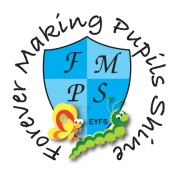 EssentialDesirableMethod of AssessmentQualificationWillingness to work towards a recognised qualification in child care and educationTo have achieved at least 2 GCSE’s in English and Maths at Grades 4-9Early years childcare and education experienceCurrent first aid certificateApplication formSelection ProcessExperienceGeneral experience of working with children   within an organisationPlacement working with children - 0-11 months                                                     - 1-3 years                                                     - 4+ yearsExperience working with children on a voluntary basis outside of School/CollegeApplication formSelection ProcessSkills / KnowledgeAbility to communicate, verbally and in written form, with children, parents, carers and colleagues Ability to provide and facilitate safe and       creative playAbility to work as part of a team.Supported groups of children in organised activitiesApplication FormReference/TestPersonal QualitiesAn understanding of and ability to deliver good   quality child care and education.Enjoys working with young childrenIs patientA commitment to Equal Opportunities.Application FormReferenceInterview/Test 